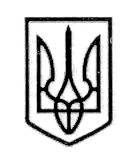                        УКРАЇНА                                                      СТОРОЖИНЕЦЬКА МІСЬКА РАДА                                    ЧЕРНІВЕЦЬКОГО РАЙОНУ           ПРОЄКТ      ЧЕРНІВЕЦЬКОЇ ОБЛАСТІХXXІХ позачергова сесія VІIІ скликанняР  І  Ш  Е  Н  Н  Я     №        - 39/2024     12  квітня   2024 року                                                                                          м. СторожинецьПро внесення змін до штатного розписузакладу освіти Сторожинецької міської радиЧернівецького району Чернівецької області    Керуючись законами України «Про місцеве самоврядування в Україні», «Про освіту»,  «Про повну загальну середню освіту»,  Постановою Кабінету Міністрів України від 15.09.2021 року № 957 «Про затвердження Порядку організації інклюзивного навчання у закладах загальної середньої освіти» (зі змінами), наказом Міністерства освіти і науки України від 06.12.2010 року №1205 «Про затвердження Типових штатних нормативів закладів загальної середньої освіти» (зі змінами),  враховуючи клопотання директорів Опорного закладу Сторожинецький ліцей О.СІВАК від 05.02.2024 №  21/25 та Опорного закладу Старожадівський ліцей М.МАЗУР від 20.03.2024 № 74 (додаються),міська рада вирішила:1.  З  01.05.2024 року внести зміни до штатних розписів закладів освіти Сторожинецької міської ради Чернівецького району Чернівецької області, а саме:1.1.  Ввести в штатний розпис Опорного закладу Сторожинецький ліцей  Сторожинецької міської ради Чернівецького району Чернівецької області      1 штатну одиницю асистента вчителя інклюзивного навчання.1.2. Ввести в штатний розпис Опорного закладу Старожадівський ліцей (Філія «Старожадівська гімназія») Сторожинецької міської ради Чернівецького району Чернівецької області      1 штатну одиницю асистента вчителя інклюзивного навчання.2. Відділу документообігу та контролю (М.БАЛАНЮК) забезпечити оприлюднення рішення на офіційному веб-сайті Сторожинецької міської ради Чернівецького району Чернівецької області. 3.  Дане рішення набуває чинності з моменту оприлюднення.                                 продовження рішення XXXIХ позачергової сесії  Сторожинецької міської ради                                                                           VIII скликання  від 12.04.2024 року №    -39 /20244.  Організацію виконання даного рішення покласти на начальника Відділу освіти Сторожинецької міської ради Я. СТРІЛЕЦЬКОГО.5. Контроль за виконанням рішення покласти на першого заступника міського голови Ігоря БЕЛЕНЧУКА та постійну комісію з питань освіти та науки, культури, фізкультури і спорту (В. БОЖЕСКУЛ).Секретар міської ради                                                 Дмитро БОЙЧУК   Виконавець:Начальник Відділу освіти                                         Ярослав СТРІЛЕЦЬКИЙПогоджено:Перший заступник міського голови                           Ігор  БЕЛЕНЧУКЗаступник Сторожинецького                                    міського голови з питань цифровогорозвитку, цифрових трансформацій, цифровізації та з оборонних питань                         Віталій ГРИНЧУКНачальник юридичного відділу                                 Олексій КОЗЛОВНачальник відділу організаційноїта кадрової роботи                                                       Ольга ПАЛАДІЙУповноважена особа з питань                                    запобігання та виявлення корупціїу Сторожинецькій міській раді                                     Максим МЯЗІННачальник відділу документообігу та контролю                                                                  Микола БАЛАНЮКГолова постійної комісії з питань освіти та науки, культури,фізкультури і спорту                                                   Владіслава   БОЖЕСКУЛ    